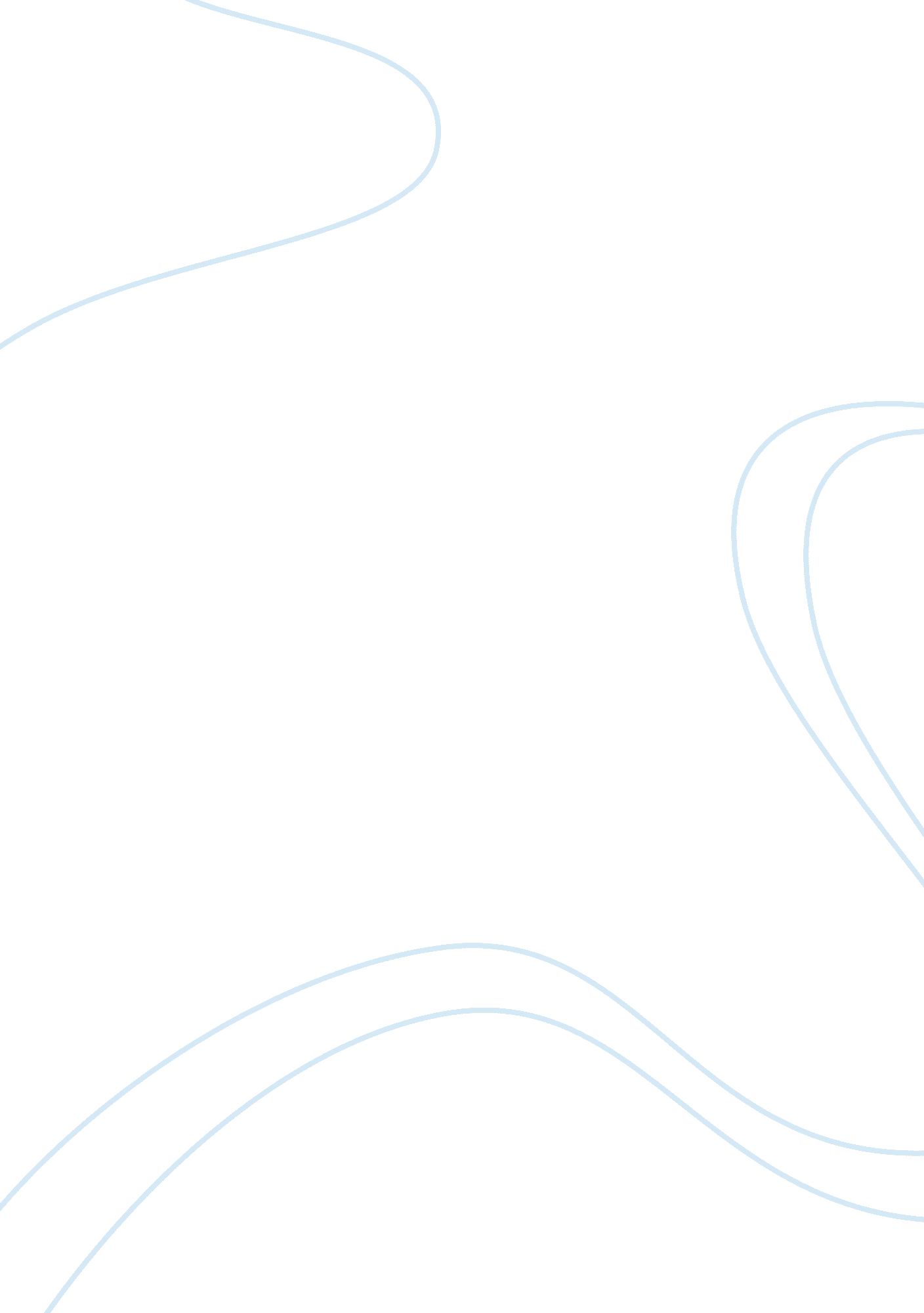 Night-elie wiesel essay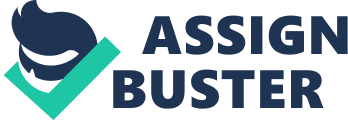 Biography: Nightauthor: Elie Wiesel Question one) look at the cover of the book. Does the cover of the book show that it is a biography/autobiography and not fictional book? How? The responder’s first look at this autobiography does not appear or resemble a life story until the words that are displayed across the cover advert your attention. “ His record of a childhood in death camps of Auschwitz and Buchenwald”, these words represent a biography or memoir written piece. The use of words in the persuasion including the expression “ record” identifies the book as an account of a living or deceased persons life. Question two) what is so special or interesting about this person? Why has the book been written about them? The autobiography written of Elie Wiesel is a memoir that describes his experiences during the Holocaust and his imprisonment in several concentration camps. Wiesel recounts living through a war stricken age went through a dramatic experience keeping his own life safe. As there were mass amounts of death during the holocaust and Wiesel was fortunate to be alive today and tell the public of what he went through to be here present today. Question three) read the first chapter of the book. How is the subject introduced? What are your reactions to him/her? After reading the first chapter we are introduced to Wiesel himself contemplating on religion and where his maturity in life. Chapter one consuming ten pages of the autobiography takes an in depth response into what has lead up to the deportation. We are introduced into what area and what condition, this is to compare to future conditions that Wiesel will have to be set to. Following reading the first interval, reactions to Wiesel experiences are sympathetic and concern towards him. Question four) how does the writer create interest in the first chapter? Wiesel uses suspense and anticipation to create interest. Wiesel also uses the uses major events happening in the era of 1945. This is to capture interest and so the reader has a brief knowledge on what has happened without making it complex and makes you want to read further into his side of the story. Question five) at what point in the persons life does the book begin? Why do you think the author has started it in this point? Wiesel is 16 years old at the beginning of the book where as mentioned before he’s belief in religion is indecisive but brought up as a young Orthodox Jew and being sent with his family to the German concentration camps. Wiesel has chosen this point as it show the most inflicting change in his life. Question six) is the book about the person’s whole life or just one part of it? why has the author chosen to do this? Wiesel has chosen doing a sector of his life per book. Night is a trilogy including Night, Dawn, and Day reflecting the happening of the holocaust that the events of this have changed his life radically. Wiesel has chosen this so the novel won’t be filled if content unnecessary to the reader and can be understood as different time during his life. Question seven) how is the story ordered? Why do you think the author has used this order for the events? The book is represented in chronological order. This is done so the reader understands thoroughly what has happened. Although there are few mentions to the future, these are all fully identified and have relevance to the chapter. Question eight) what evidence has the author used in writing this book? Look for resources and evidence throughout the book. Is this evidence a reliable source? No evidence is found in this novel. As quoted from the foreword page 7, “ it led me to recall memories… ” Question nine) if no evidence has been identified, why has the author left it out? No notes, letters or articles have been presented in this book. This is most likely because during the era where it is based and Wiesel being sent to a concentration camp, left no resources or opportunity for evidence to be used apart from memories. Images may have been to graphic to show or unwanted in the publication. Question ten) who is the author of the book? What is their connection with the subject? Do you think they have authority to write about this person? Why/why not? Do you think their account is reliable? Why/why not The author of the book is Elie Wiesel. This text is an autobiography therefore if he believes he should write of the events that partook in his life he does have the authority to write of them. This source is reliable, as the author has won awards, (winner of the 1986 noble peace prize), a political activist, and a well-trusted humanitarian university teacher as well he has written over 40 other books. Question 11) does the author make use of dialogue between characters? a)If so, do you think this is exactly what was said at the time? How do you know why might an author use dialogue instead of simply describing what happened? An assortment of dialogue is used. What is said at the time may not be as written as in the book as after Wiesel’s traumatic experience it took 10 years to even speak of this tragic period of his life, therefore memories maybe altered. Apart from this, dialogue may have change to make the autobiography more alluring to promote the book. Question 12) most biographies include pictures. Choose 3 important images. No images are presented in this autobiography apart from the front cover, which has been examined in question one. 